В общежитии №1 Горецкого педколледжа проведены дискуссия и анкетирование «Алкоголь — враг человека». Целью мероприятия являлось выявление уровня знаний и потребность учащихся в здоровьесберегающем образе жизни.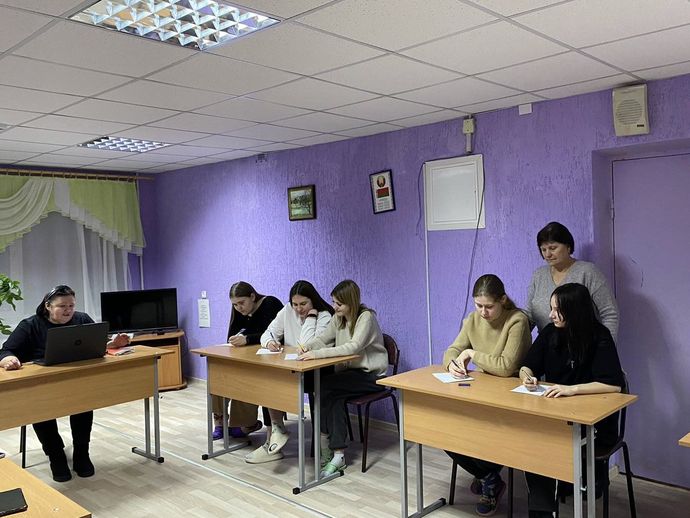 